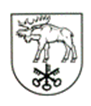 LAZDIJŲ R. ŠEŠTOKŲ MOKYKLOSDIREKTORIUSĮSAKYMAS DĖL LAZDIJŲ R. ŠEŠTOKŲ MOKYKLOS 2020 M. GEGUŽĖS 20 D. ĮSAKYMO NR. V7-101 „DĖL LAZDIJŲ R. ŠEŠTOKŲ MOKYKLOS 2019-2020 IR 2020-2021 M. M. PRIEŠMOKYKLINIO, PRADINIO IR PAGRINDINIO UGDYMO PROGRAMŲ UGDYMO PLANO PAKEITIMO“ PAKEITIMO2020 m. gegužės 22 d. Nr. V7-203ŠeštokaiVadovaudamasi Lietuvos Respublikos Švietimo, mokslo ir sporto ministro 2020 m. gegužės 8 d. įsakymu Nr. V-689 „Dėl švietimo, mokslo ir sporto ministro 2019 m. balandžio 15 d. įsakymo Nr. V-413 „Dėl 2019–2020 ir 2020–2021 mokslo metų pradinio ugdymo programos bendrojo ugdymo plano patvirtinimo“ pakeitimo“, Lietuvos Respublikos Švietimo, mokslo ir sporto ministro 2020 m. gegužės 8 d. įsakymu Nr. V-681 „Dėl švietimo, mokslo ir sporto ministro 2019 m. balandžio 15 d. įsakymo Nr. V-417 „Dėl 2019–2020 ir 2020–2021 mokslo metų pagrindinio ir vidurinio ugdymo programų bendrųjų ugdymo planų patvirtinimo“ pakeitimo“ ir Lazdijų r. Šeštokų mokyklos direktoriaus pareigybės aprašymo, patvirtinto Lazdijų rajono savivaldybės mero 2018 m. balandžio 20 d. potvarkiu Nr. 7V-36 „Dėl Lazdijų rajono savivaldybės biudžetinių įstaigų direktorių pareigybių aprašymų patvirtinimo“, 8.8 papunkčiu,p a k e i č i u Lazdijų r. Šeštokų mokyklos 2020 m. gegužės 20 d. įsakymo Nr. V7-101 „Dėl Lazdijų r. Šeštokų mokyklos 2019-2020 ir 2020-2021 m. m. priešmokyklinio, pradinio ir pagrindinio ugdymo programų ugdymo plano pakeitimo“ 1 punktą ir išdėstau jį nauja redakcija:5.1. Mokslo metai prasideda rugsėjo 1 dieną, ugdymo proceso pradžia perkeliama į rugsėjo 2 d. Ugdymo procesas baigiamas atitinkamai:5.3.2. II pusmetis nuo 2020-01-27:5.3.2.1. Priešm. gr. vaikams iki 2020-05-29.2.3.2.2. 1-4 kl. mokiniams iki 2020-06-04.5.3.2.3. 5-10 kl. mokiniams iki 2020-06-18.5.4. Mokinių atostogos skiriamos:Priešm. gr. ugdytiniams skiriamos papildomos atostogos:Direktorė							Alma BurbaitėKlasėUgdymo proceso pabaigaUgdymo proceso trukmė ugdymo dienomis1-45–10 Priešm. gr.06-0406-1805-29167177160AtostogosPrasidedaBaigiasiRudens Priešm. gr., 1-10 kl.2019-10-282019-10-31Žiemos (Kalėdų)Priešm. gr., 1-10 kl.2019-12-232020-01-03ŽiemosPriešm. gr., 1-10 kl.2020-02-172020-02-21Pavasario (Velykų)Priešm. gr., 1-10 kl.2020-03-132020-03-27VasarosPriešm. gr.1-4 kl.5-10 kl.2020-06-012020-06-052020-06-192020-08-312020-08-312020-08-31Atostogos prasidedaAtostogos baigiasi2019-11-042019-11-08